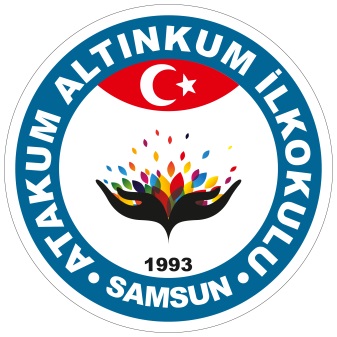 ATAKUM ALTINKUM İLKOKULU 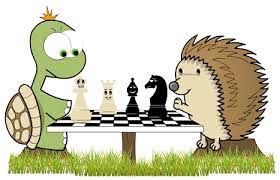 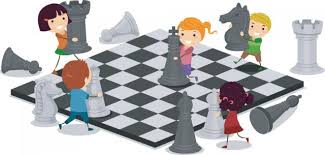 “ SATRANÇ  ÖĞRENİYORUM  “ PROJESİHAZIRLAYANÜmran  Nurten  ERDEM“ SATRANÇ  ÖĞRENİYORUM  “ PROJESİBİRİNCİ  BÖLÜMGiriş,  Projenin  Gerekçesi, Performans Kriterleri, Projenin  Konusu, Amaçlar, Hedefler, Kapsam, İlkeler, Dayanak1. GİRİŞSatranç, düşünme  yeteneğini  artıran, dikkat  becerisini geliştiren bir  oyundur. Oyun  süresince  rakibin  sunduğu  problemler  çözülür. Zamanı  iyi  kullanma  becerisi  artar.  Süratli, doğru  ve  çabuk  düşünebilmeye  yardımcı  olur, olaylara  farklı  yönleriyle  bakabilme  yeteneklerini  geliştirir. Kurallara  uymayı, dostça  oynamayı, kaybetmeyi  kabullenmeyi  ve  kazananı  kutlamayı  öğretir.2-  PROJENİN  GEREKÇESİÖğrenciyi  düşünerek  hareket  etmeye  sevketmek.Satrancı  öğrenen  öğrencilerin  bu  oyunu  aile  bireylerine de  öğretmelerini  sağlamak.Centilmence  oynamayı  benimsetmek.Bir  sorun  karşısında hızlı  ve  doğru  karar  vermelerini  gerçekleştirmek.3- PERFORMANS  KRİTERLERİYıl  sonuna  kadar  satrancın  kurallarını  2/A  sınıfındaki  tüm  öğrencilerin öğrenmesini  sağlamak.22  öğrencinin  aynı  anda  oynayacağı  satranç  takımlarının  temin  edilmesi. 4. PROJENİN  KONUSU  “ SATRANÇ ÖĞRENİYORUM “  Projesi  kapsamında  satranç  ile  ilgili  temel  bilgilerin öğrencilere kazandırılması.5. AMAÇLAROlaylar  karşısında  hızlı  ve  doğru  düşünebilmek.Cesaretli  olabilmek.Zamanın  önemini  kavramak.Kazanmak için tek  bir  yolun  olmadığını  bilmek.Özgüveni  geliştirmek.Dikkatini  toplamayı  öğrenmek.Plan  yaparak  hareket  etmeyi  sağlamak.6- HEDEFLER•Satrancın  sevdirilmesi,•Satrancın  daha  fazla  kişi  tarafından  öğrenilmesi,•Okulumuzda  satranç  bilenlerin  sayısının  artırılması,7. KAPSAMBu  proje  Altınkum  İlkokulu  2/A  sınıfında  öğrenim  gören  tüm  öğrencileri  kapsar.8. İLKELERProjenin  amacının  öğrenci  ve  velilere  anlatılması.Satranç  ile  ilgili  temel  becerileri  kazanan  öğrenci  sayısının  artırılması.Yıl  sonunda sınıf  içinde  düzenlenen  turnuvayla  birinci  olan  öğrenciyi  ödüllendirmek.Proje  “Proje Yürütme Kurulu” tarafından takip edilir.Proje, “Uygulama Takvimi” çerçevesinde yürütülür   ve uygulanır.9. DAYANAKMilli Eğitim Bakanlığı İlköğretim ve Ortaöğretim Kurumları Sosyal Etkinlikler Yönetmeliği, 1739 Sayılı Milli  Eğitim Temel  Kanunu,İKİNCİ  BÖLÜMUygulama, Uygulama  Süreci  ve  Aşamaları, Eylem  Planı, Değerlendirme, Uygulama  Takvimi, Maliyet, Yürürlük, Yürütme1. UYGULAMAMıknatıslı  satranç  tahtası  üzerinde  satrançla  ilgili  genel  bilgilerin verilmesi,22  öğrencinin  aynı  anda  oynayacağı  satranç  takımlarının  temin  edilmesi,Taşların  hareketlerinin  kavratılması,Satrancın  daha  iyi  kavranması  için Serbest  Etkinlik  derslerinde  sırayla  her  öğrenciyle  birebir  oynanması.     2.  UYGULAMA SÜRECİ VE AŞAMALARI             Projenin Atakum  İlçe Milli Eğitim Müdürlüğü / Atakum Kaymakamlığı Makamı            tarafından  onaylandıktan sonra eylem  planında  belirtilen komisyonun oluşturulması.            Proje  takviminin oluşturulması.            Projenin  uygulanması.        PROJE YÜRÜTME KURULUÜmran  Nurten  ERDEM   -  Sınıf Öğretmeniİpek  ERGÜN                    -  Sınıf Öğretmeni         PROJE İZLEME VE DEĞERLENDİRME KURULU        1-Yıldıran YILMAZ    - Okul Müdürü       2- Volkan  PARLAR   -  Okul  Müdür  Yardımcısı         3. EYLEM PLANIO  hafta  verilen  bilgilerin  panoya  asılması,Mıknatıslı  satranç  tahtası  üzerinde  pekiştirme  çalışmalarının  yapılması,Öğrencilerin  birbirleriyle  satranç  oynama  ortamlarının  hazırlanması,Sınıf  içinde  turnuva  yapılarak  en  iyi  oynayan  öğrencinin  belirlenmesi  ve  ödüllendirilmesi.   EYLEM  PLANI    4.  DEĞERLENDİRME Bu projenin uygulanmasından sonra ortaya çıkan sonuçlar Proje Yürütme  Kurulu   tarafından değerlendirilir  ve Proje İzleme ve Değerlendirme Kurulu tarafından raporlaştırılarak duyurulur.    5. UYGULAMA TAKVİMİ   6. MALİYETSatranç  Takımlarının  maliyeti  Okul – Aile  Birliği     7.  YÜRÜRLÜK      Altınkum  İlkokulu Müdürlüğü  tarafından  hazırlanan “ SATRANÇ  ÖĞRENİYORUM“  projesi  yönergesi   2  bölüm ve 17 maddeden ibaret olup;  2016 – 2017 Eğitim - Öğretim yılında  Atakum  İlçe Milli Eğitim Müdürlüğü / Atakum Kaymakamlığı’ nın onayladığı tarihte yürürlüğe girer.      8. YÜRÜTME     Bu proje “ Proje Yürütme Kurulu” tarafından yürütülür.       Ümran  Nurten  ERDEM                                Yıldıran YILMAZ        Sınıf Öğretmeni                                       Uzm. Öğr.                                                                                                                   Okul MüdürüProje Adı                                               :     “ SATRANÇ  ÖĞRENİYORUM  “Proje Konusu                                        :  “ SATRANÇ ÖĞRENİYORUM “ Projesi  kapsamında         	satranç ile ilgili temel bilgilerin öğrencilere kazandırılması.Projenin Amacı                                     :  1.Hızlı  ve  doğru  düşünebilmeyi sağlamak.                                                                    2.Zamanı verimli  kullanmayı  sağlamak.                                                              3.Kazanmak  için  tek  bir yolun  olmadığını kavramak.                                                              4.Görsel  zekayı  geliştirmek.Projeyi Düzenleyen Kurum                  :  Atakum  Altınkum  İlkokulu MüdürlüğüProjeyi Düzenleyen Kurum Yetkilisi    :  Yıldıran YILMAZ – 0 542 595 13 25Proje Kaynak Birimi                              :  Atakum  Altınkum  İlkokulu Proje Destek Birimi                                :  Atakum  Altınkum  İlkokulu  2/A  SınıfıProje Uygulama Birimi                         :  Atakum  Altınkum  İlkokulu  2/A  SınıfıKapsam                                                  :  2/A  sınıfında  öğrenim  gören  22  öğrenciProje Danışmanı        GSM/ E-mail   :  Ümran  Nurten  ERDEM  - 0506 665 00 85                                                               n.erdem55@hotmail.comİrtibat Kişisi                GSM / E-mail    :   Ümran  Nurten  ERDEM  - 0506 665 00 85                                                               n.erdem55@hotmail.comProje Yürütme Kurulu1- Ümran  Nurten   ERDEM       -  Sınıf Öğretmeni2- İpek  ERGÜN                         -  Sınıf ÖğretmeniFaaliyetlerKASIMARALIKOCAKŞUBATMARTNİSANMAYISHAZİRAN1)Proje yürütme kurulunun       oluşturulmasıX2)Yürütme kurulu tarafından proje      taslağının hazırlanmasıX3)Proje onayının alınmasıX4) Satranç  Takımlarının  temin    edilmesiX5) Projenin uygulanmasıXXXXXXXX6) Proje  bitiminde ödül töreni    düzenlenmesiX7)Projenin raporlanmasıXSIRA NOYAPILACAK FAALİYETLERTARİHLERİ1Projenin Hazırlanması07.11.2016- 11.11.20162Projenin Onaylanması14.11.2016- 18.11.20164Projenin Uygulanması21.11.2016- 02.06.20175Proje  bitiminde ödül töreni düzenlenmesiHaziran Ayında